Early transplantation-related mortality after allogeneic hematopoietic cell transplantation in patients with acute leukemiaSeom Gim Kong1, Seri Jeong2, Sangjin Lee3, Jee-Yeong Jeong4,5, Da Jung Kim6, Ho Sup Lee61Department of Pediatrics, Kosin University College of Medicine, Busan, South Korea2Department of Laboratory Medicine, Kangnam Sacred Heart Hospital, Hallym University College of Medicine, Seoul, South Korea3Graduate School, Department of Statistics, Pusan National University, Busan, South Korea 4Department of Biochemistry, Kosin University College of Medicine, Busan, South Korea;5Institute for Medical Science, Kosin University College of Medicine, Busan, South Korea; 6Department of Internal Medicine, Kosin University College of Medicine, Busan, South KoreaSupplemental Fig. 1S. The 5-year overall survival (OS) rates. (A) The 5-year OS rates for children (< 20 years old) were 56.7 ± 2.2% and 61.4 ± 2.6% in the transplantation periods of 2003–2009 and 2010–2015, respectively (p = 0.023). (B) The 5-year OS rates for adults (≥ 20 years old) were 52.1 ± 1.3% and 49.0 ± 1.1% in the transplantation periods of 2003–2009 and 2010–2015, respectively (p = 0.104). (A)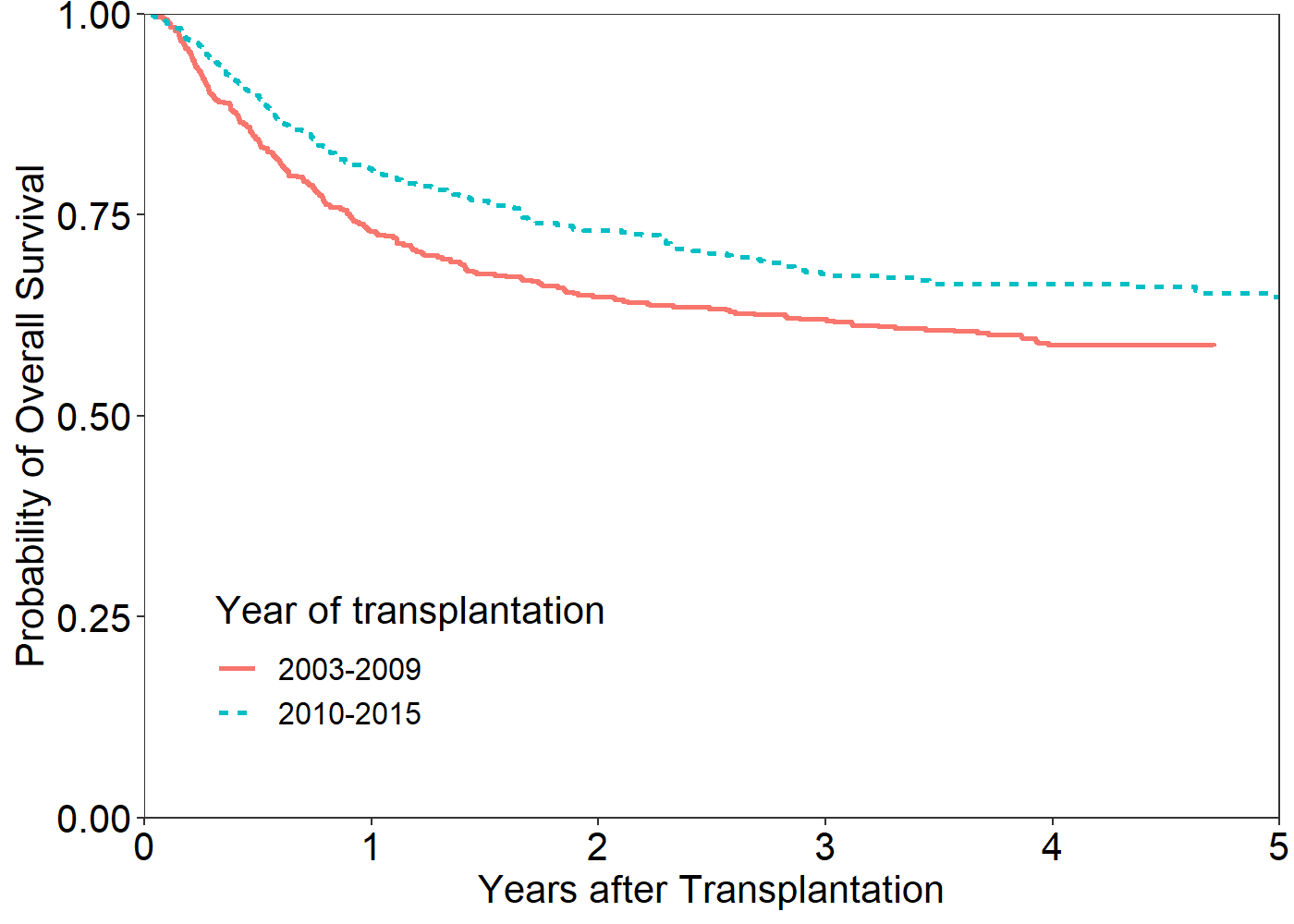  (B)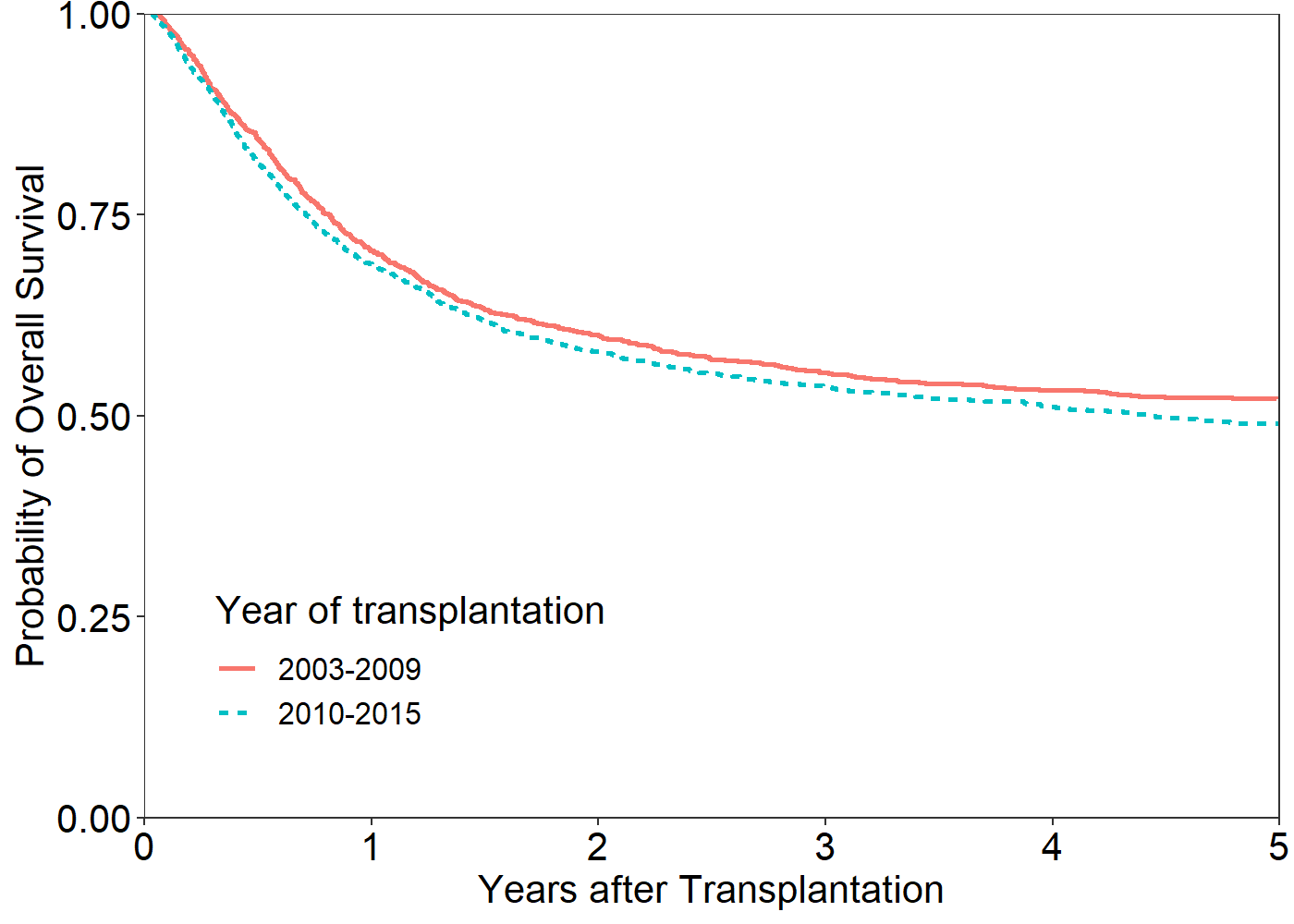 